             [АР А Р                                                ПОСТАНОВЛЕНИЕ  11 январь   2016-й.	         № 1                              11 января 2016 г.О внесении изменений и дополнений в постановление № 40 от 29.12.2012 года                         «О социально-профилактическом центре Сельского поселения  Юмашевский сельсовет муниципального районаЧекмагушевский район Республики Башкортостан»В соответствии с требованием Федерального закона   от 6 октября 2003 года № 131-ФЗ «Об общих принципах организации местного самоуправления в Российской Федерации», Закона Республики Башкортостан от 28.07.1997 №114-з (ред. От 29.12.2011) «Об общественных органах правоохранительного характера в Республике Башкортостан»,  в целях обеспечения правовых, экономических, организационных условий и гарантий в области охраны здоровья, общественной безопасности и нравственности граждан, проживающих на территории сельского поселения Юмашевский сельсоветПОСТАНОВЛЯЮ:1. Вывести из состава Совета социально-профилактического центра сельского поселения Юмашевский сельсовет муниципального района Чекмагушевский район Республики Башкортостан Антонова А.В.,                  Мустафину Г.Р., Сайдякову А.А., Стружкову Л.Ф., Капитонова А.Г.2. Ввести  в  состав  Совета социально-профилактического центра сельского поселения Юмашевский сельсовет муниципального района Чекмагушевский район Республики Башкортостан  Семенову Е.С.,                 Ахметшину Э.Р., Лозяк С.К., Фасхетдинова Р.Р., Тангатарову Ф.Ф., Митрофанову А.В. (приложение №2).3.  Утвердить  план мероприятий социально-профилактического центра сельского поселения Юмашевский сельсовет муниципального района Чекмагушевский район Республики Башкортостан  на 2016 год (приложение №3).4. Настоящее Постановление разместить в сети Интернет на официальном сайте администрации сельского поселения Юмашевский сельсовет и обнародовать на информационном стенде сельского поселения  Юмашевский сельсовет;5.  Контроль  за исполнением данного постановления оставляю  за  собой.          Глава сельского поселения                               Е.С.СеменоваБАШ[ОРТОСТАН  РЕСПУБЛИКА]ЫСА[МА{ОШ  РАЙОНЫмуниципаль районЫНЫ@ЙОМАШ АУЫЛ СОВЕТЫАУЫЛ  БИЛ^м^]ЕХАКИМИ^ТЕ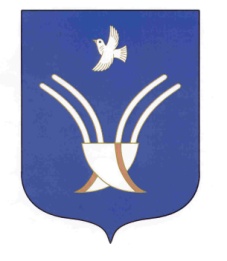 Администрациясельского поселенияюмашевский сельсоветмуниципального района Чекмагушевский район Республики Башкортостан